CENSO DE POBLACIÓN 2010. BASE REDATAM¿Cómo buscar información?Ir a la página Redatamhttp://200.51.91.245/argbin/RpWebEngine.exe/PortalAction?&MODE=MAIN&BASE=CPV2010B&MAIN=WebServerMain.inl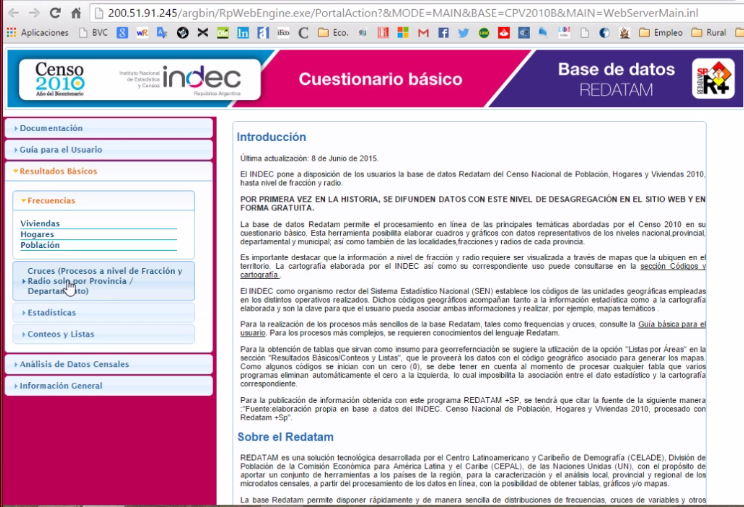 Seleccionar Listas por Áreas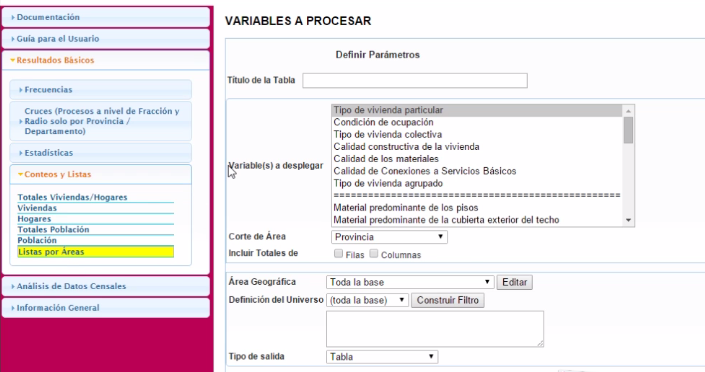 Seleccionar provincia (o todo el país si se desea): bajará toda la información que se pida.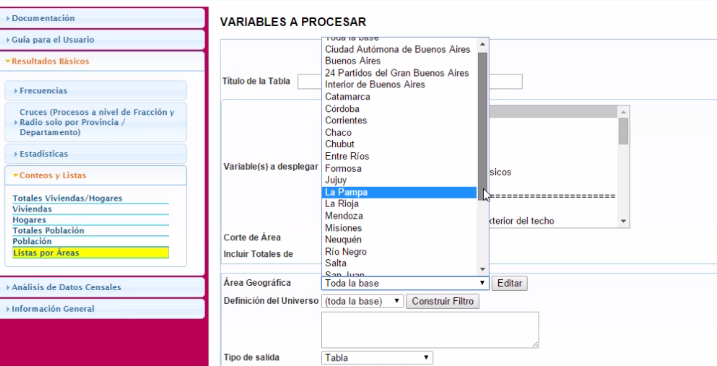 Si en cambio queremos Radios, debemos seleccionar “1ra Selección crada por el usurio” que es para crear tus propios datos o la subpoblación que querés bajar. Luego clickar Editar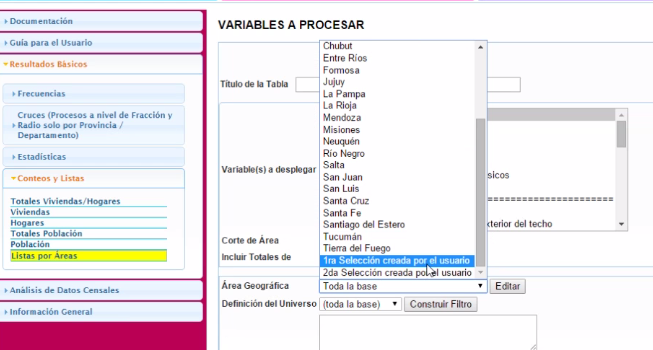 Si presiono en CVP 2010 seleccionará toda Argentina. De lo contrario elijo la provincia que necesito.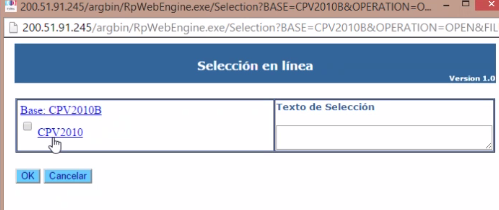 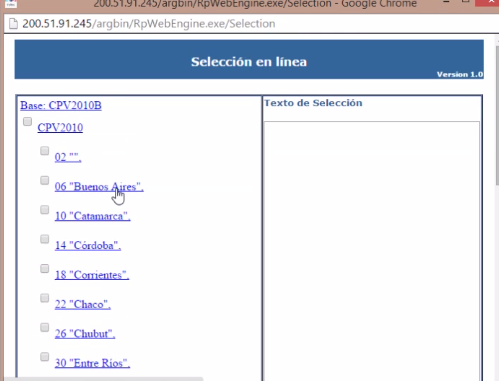 Si selecciono provincia de Buenos Aires y luego Saavedra aparecerá la siguiente ventana: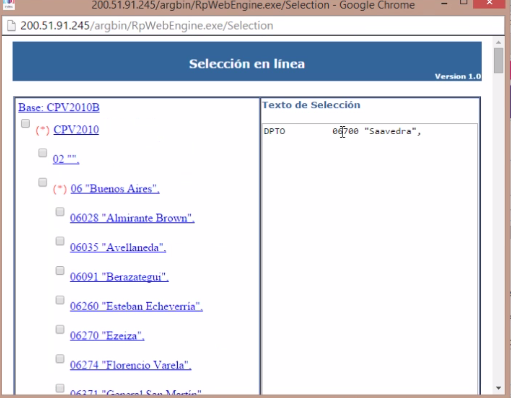 Una vez dado el OK al final de la selección del departamento de Saavedra por ejemplo, vuelve a la pantalla original para seleccionar las variables del Censo.Recomendación: Bajar las variables por grupo, primero las 7 variables de vivienda luego las 17 de hogares y finalmente las 11 de población.Importante: En la opción Corte de Área seleccionar Radio Censal. Si se pretende hacer un Análisis de Componentes Principales, seleccionar filas para tener el 100% de cada variable en cada Radio Censal. Será necesario para transformar los datos a porcentajes.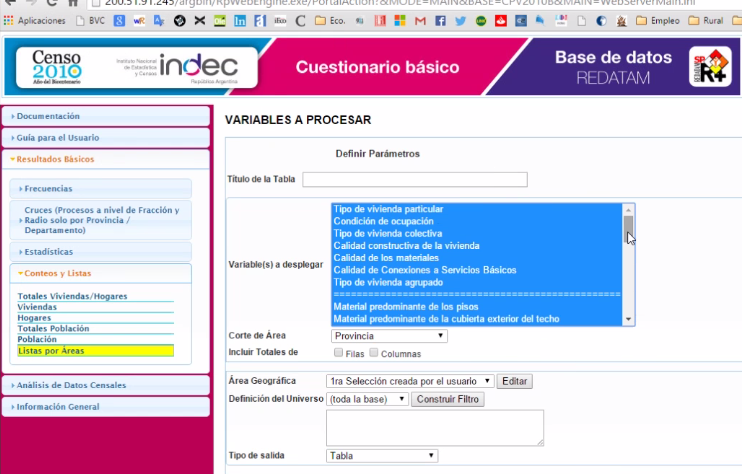 Se obtendrán los datos de la siguiente manera.La Codificación se lee de la siguiente manera y en el orden izquierda a derehca:2 números para cada provincia: Buenos Aires3 números para departamentos: Saavedra2 números para fracción: 012 números para radio: 01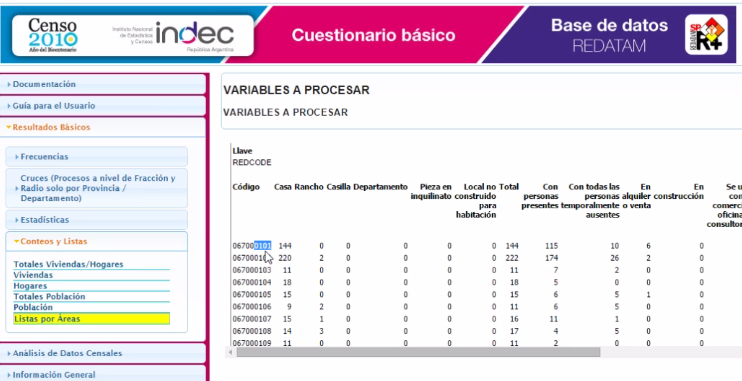 Elegir formato Excel para descargar los datos.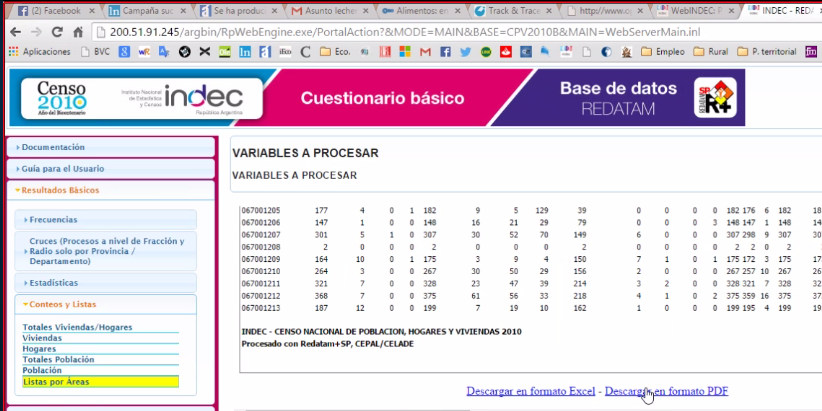 Además se pueden utilizar otras opciones como por ejemplo ver determinadas características en forma gráfica: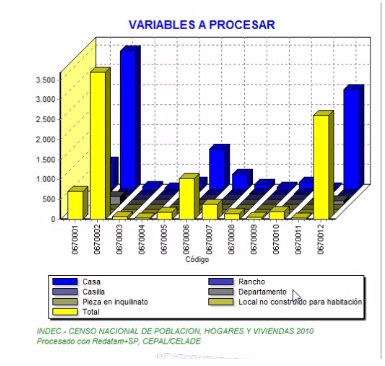 Buenos Aires, 20 de agosto 2015.